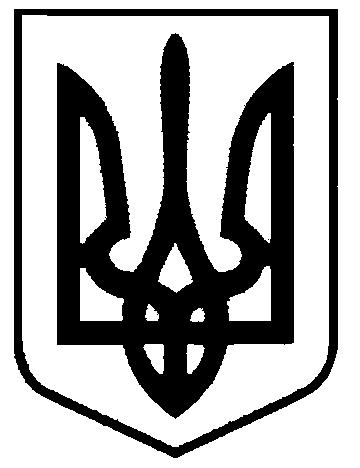 СВАТІВСЬКА МІСЬКА РАДАВИКОНАВЧИЙ КОМІТЕТРІШЕННЯвід  «22» лютого  2018 р.    	                   м. Сватове                                                     № 10  Про надання дозволу  Сватівській обласній психіатричній лікарні на експлуатацію об’єкта поводження з небезпечними відходами  у 2018-2020 роках» 	Розглянувши звернення головного лікаря Сватівської обласної психіатричної лікарні з  проханням надати дозвіл на  експлуатацію об’єкта поводження з небезпечними відходами на території лікарні, що необхідно для отримання дозволу на утворення та  розміщення відходів, керуючись ст.21 Закону України «Про відходи»,   п.6 ст. 30  Закону  України «Про місцеве самоврядування в Україні», Виконком  Сватівської  міської  радиВИРІШИВ:1.Надати дозвіл Сватівській обласній психіатричній лікарні на експлуатацію об’єкта поводження з небезпечними  відходами, утворення і тимчасове розміщення  відходів у 2018-2020 роках на території установи при умові виконання вимог Земельного кодексу України, Водного кодексу України, Законів України «Про охорону навколишнього природного  середовища», «Про відходи», «Про охорону атмосферного повітря», «Про об’єкти підвищеної небезпеки», Державних санітарних правил та норм ДСан ПІН 2.2.7.029-99 «Гігієнічні вимоги щодо поводження з промисловими відходами та визначення їх класу небезпеки для здоров’я населення».2.Контроль за виконанням даного рішення покласти на першого заступника міського голови Жаданову Л.В.Сватівський міський голова 			                                             Є.В Рибалко